Учимся играя. Несколько вариантов развивающих игр со счетными палочками.  С помощью счетных палочек можно научить ребенка считать, а так же в умелых руках родителей – развивать детское мышление, а именно: помогают учить цвета, складывать и изучать геометрические фигуры, конструировать замысловатые замки, решать логические задачи; 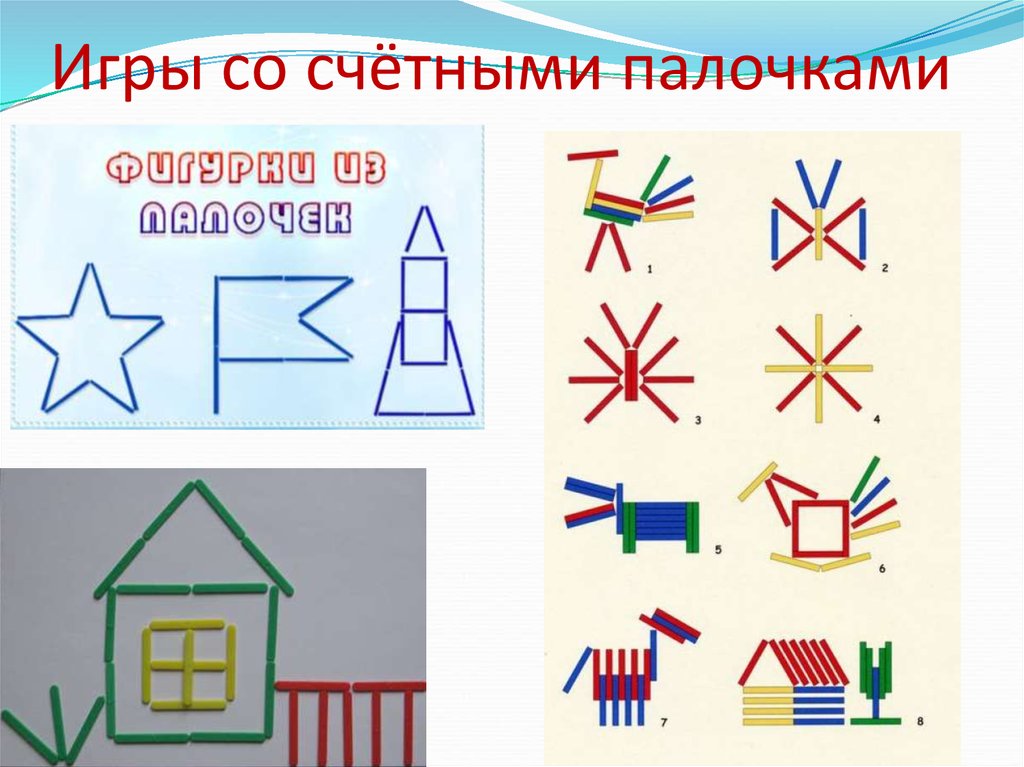 можно изучать порядок чисел и их состав, понятия «короче-длиннее», «больше-меньше», «выше-ниже»; наряду с мелкой моторикой игры и занятия с этими счетными элементами помогают развивать у дошкольника: интеллект;самостоятельность;воображение и творческое мышление;внимание;интерес к исследованиям и познанию;активность;волю к победе;целеустремленность;настойчивость;самостоятельность;способность к планированию, контролю и оценке собственной деятельности;сосредоточенность.ИгрыСортировка по цвету.Подойдет для самых маленьких (примерно с 1-1,5 года). Начинаем с двух цветов, постепенно прибавляем еще.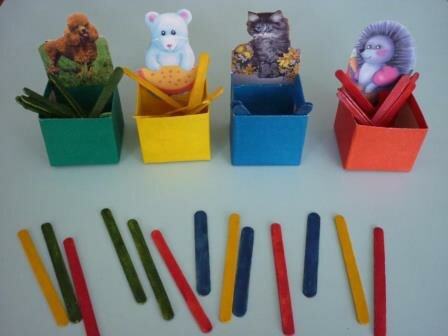 2. Сочетаем с лепкой.Занятие тоже подойдет для малышей. Используем счетные палочки для изготовления например ежика из теста и предлагаем малышу воткнуть палочки, как иголки. 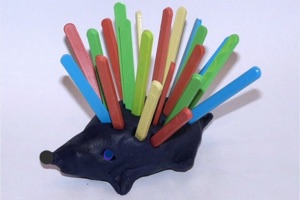 3. "Дорожки"Малышам постарше (примерно с 2х лет) счетные палочки помогут запомнить такие понятия, как: "длинный-короткий", "широкий-узкий" и т.д. Выкладываем дорожки сравниваем, делаем вывод.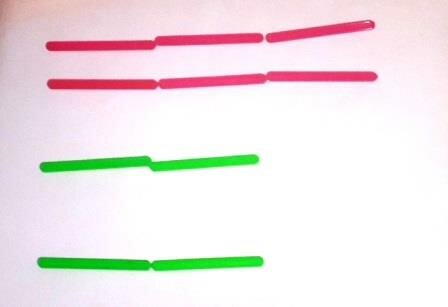 4. Геометрия(строим и считаем)Изучаем и закрепляем с помощью счетных палочек знания о геометрических фигурах, их сторонах, углах. Выкладываем фигуры по контуру, образцу, по памяти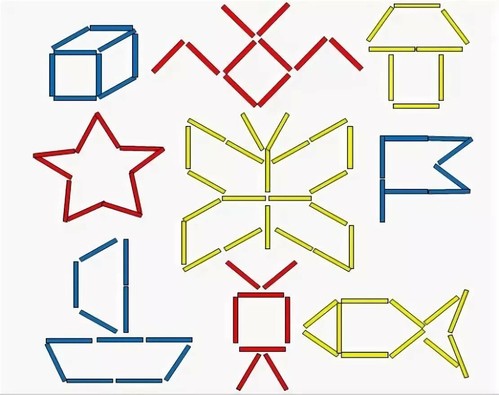 5. Цифры и счет.С помощью палочек можно выкладывать цифры и кстати буквы и даже небольшие слова тоже (по контуру, образцу, памяти), тем самым запоминать их.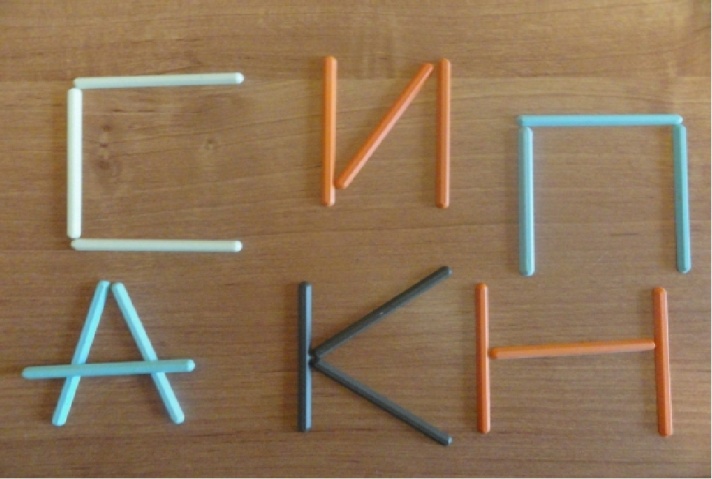 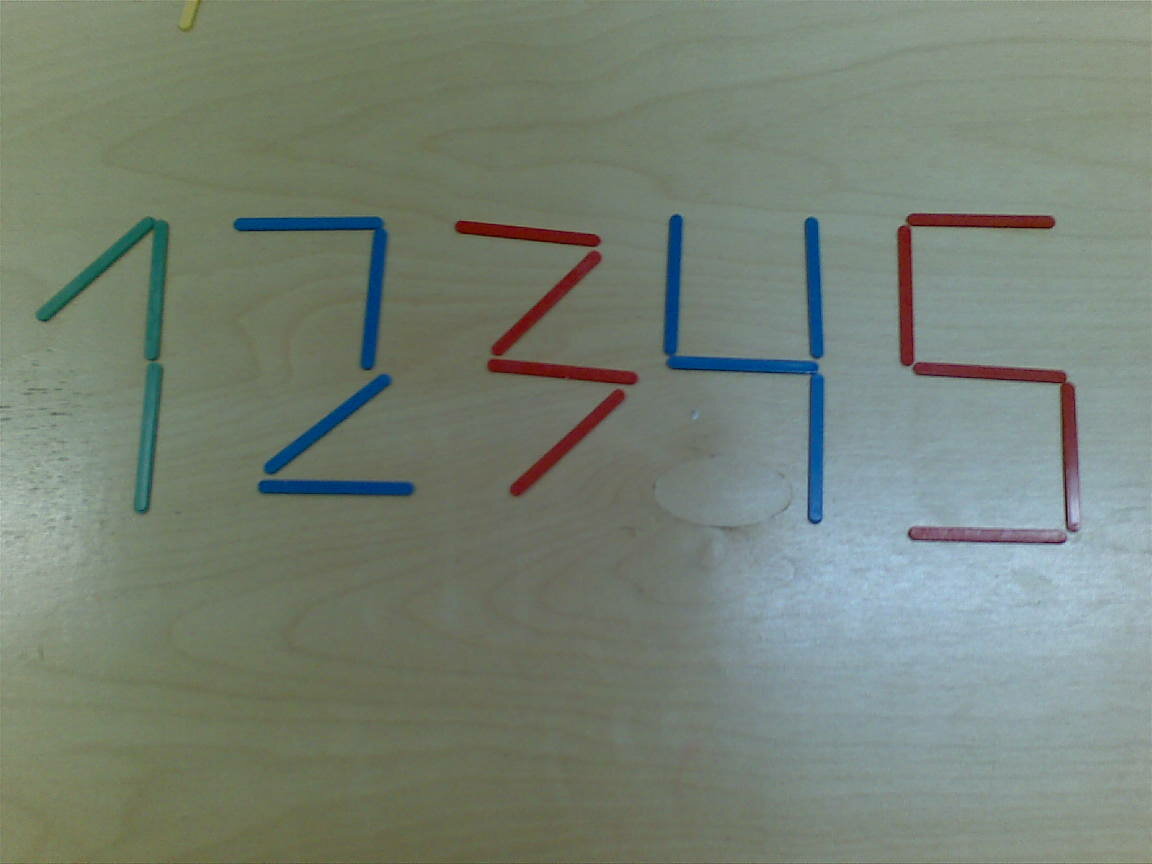 6. Рисование.Из счётных палочек можно выкладывать разнообразные рисунки. В интернете можно найти множество схем.Или рисуем на бумаге узор, состоящий из прямых линий и просим ребенка выложить такой из палочек. Усложняем и выкладываем рисунок по памяти.А можно предложить ребенку пофантазировать и придумать свою картинку.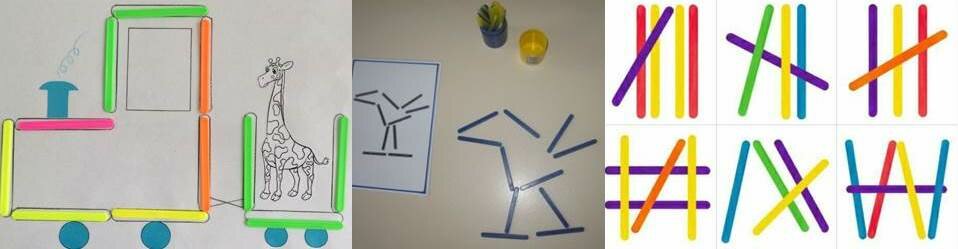 7. КонструкторИз счетных палочек и шариков из пластилина (нужны для соединения палочек между собой) строим всевозможные объемные фигуры.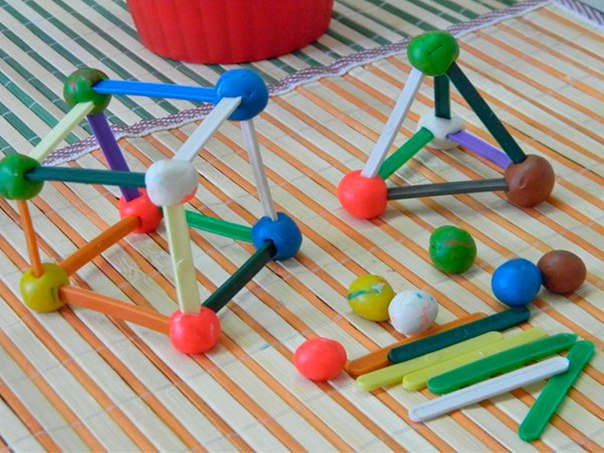 8. Логическое мышление.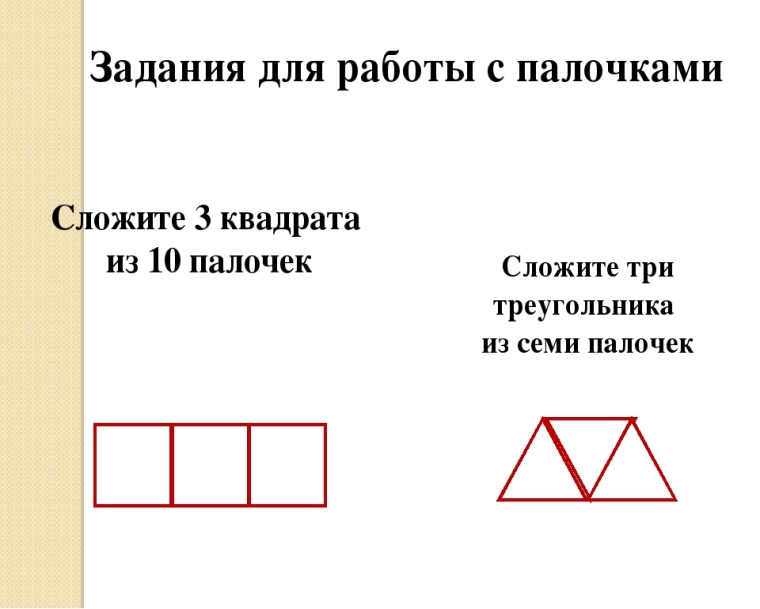 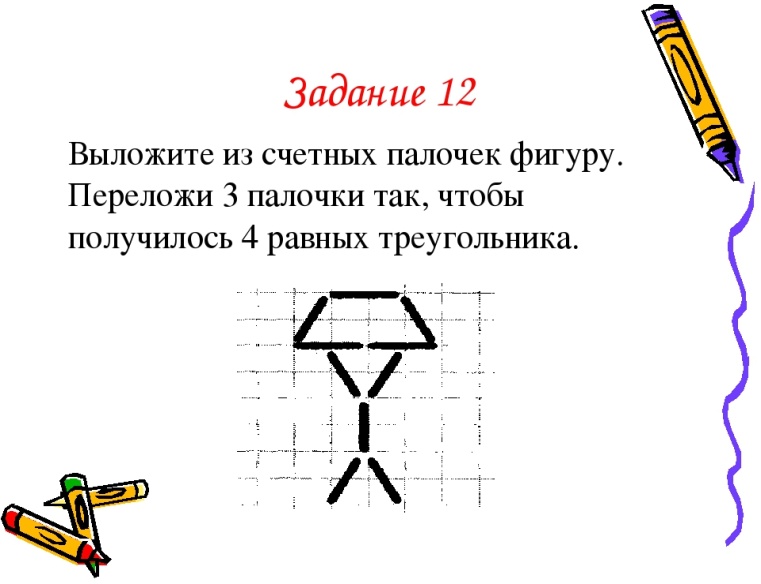 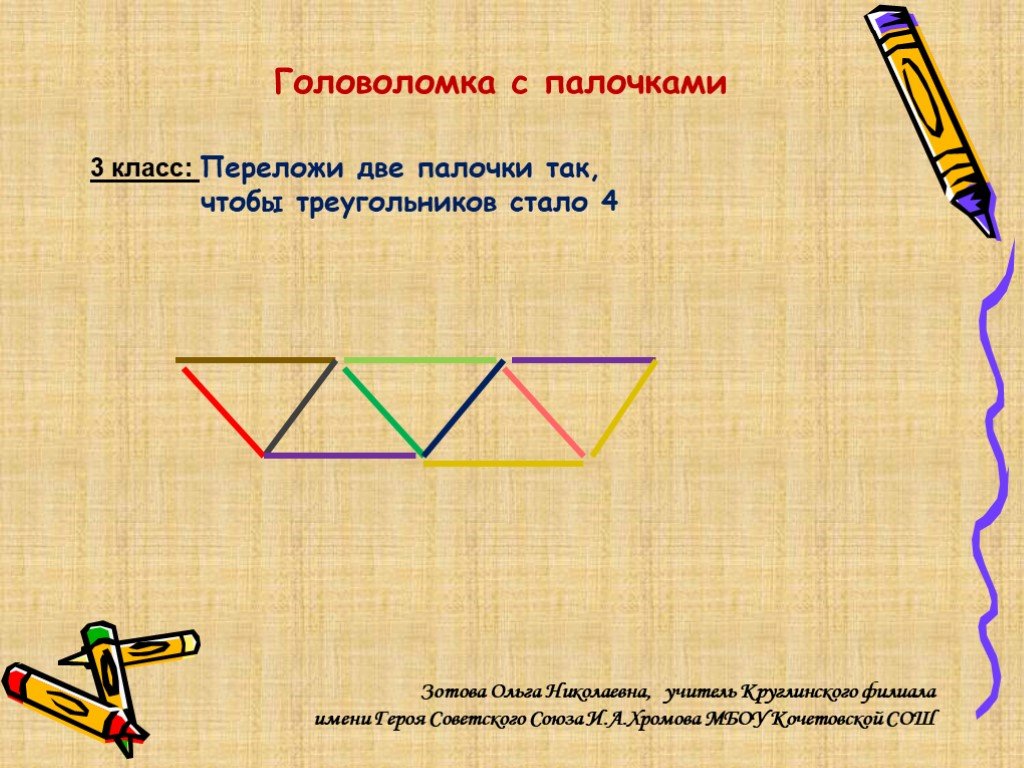 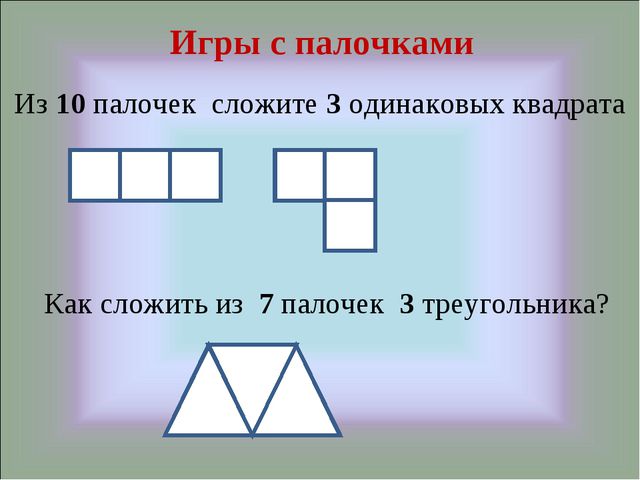 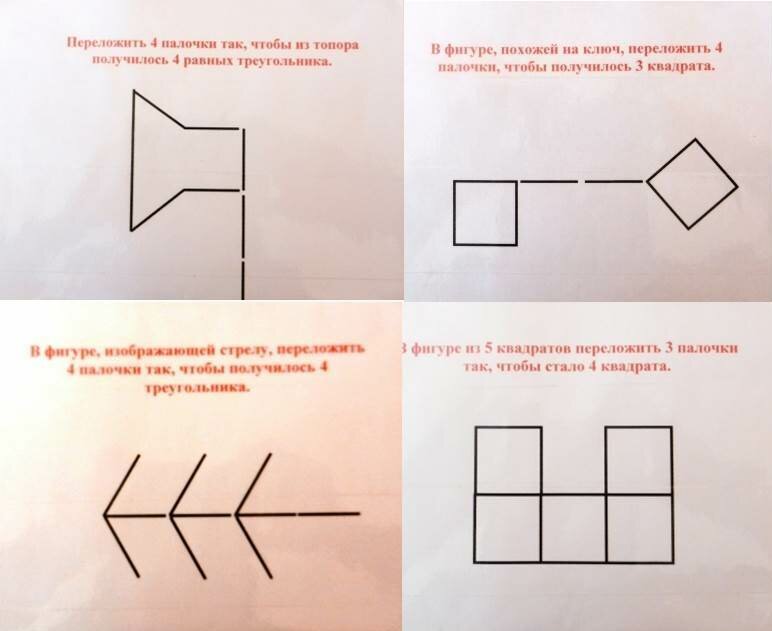 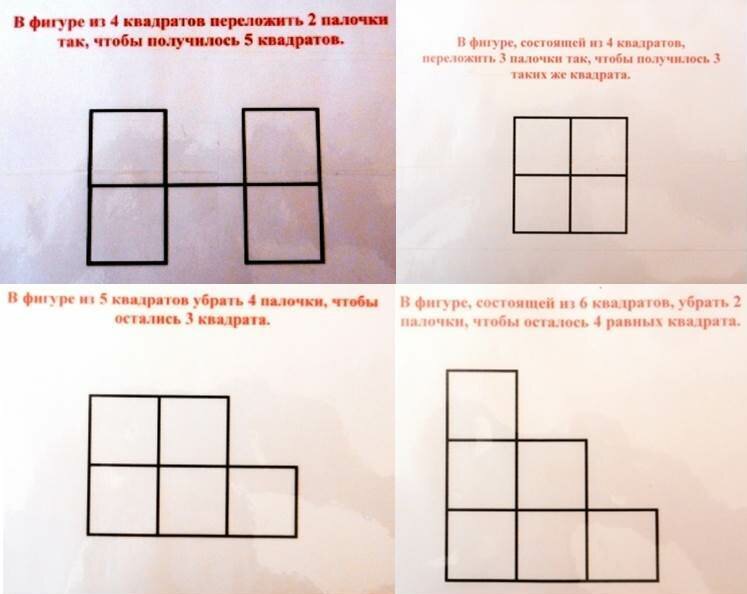 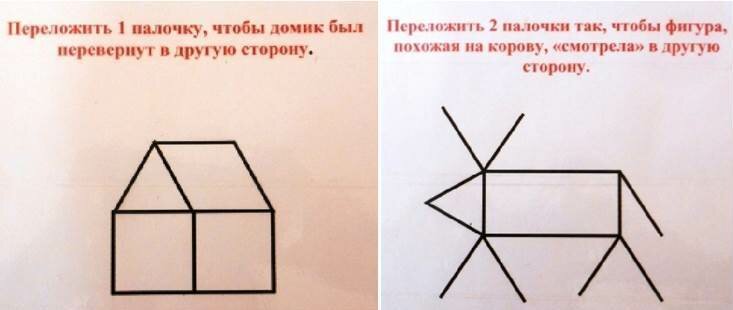 9. Дострой вторую половину.Задание заключается в том, чтобы симметрично достроить вторую половину картинки, соблюдая цветы и пропорции.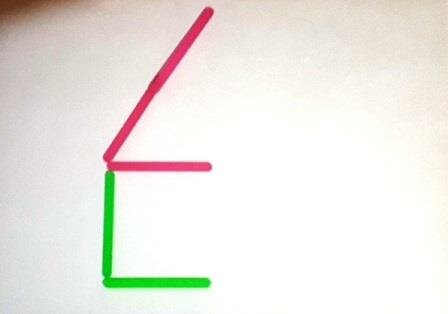 11.Повтори рисунокПодойдут для детей старшего дошкольного и младшего школьного возраста.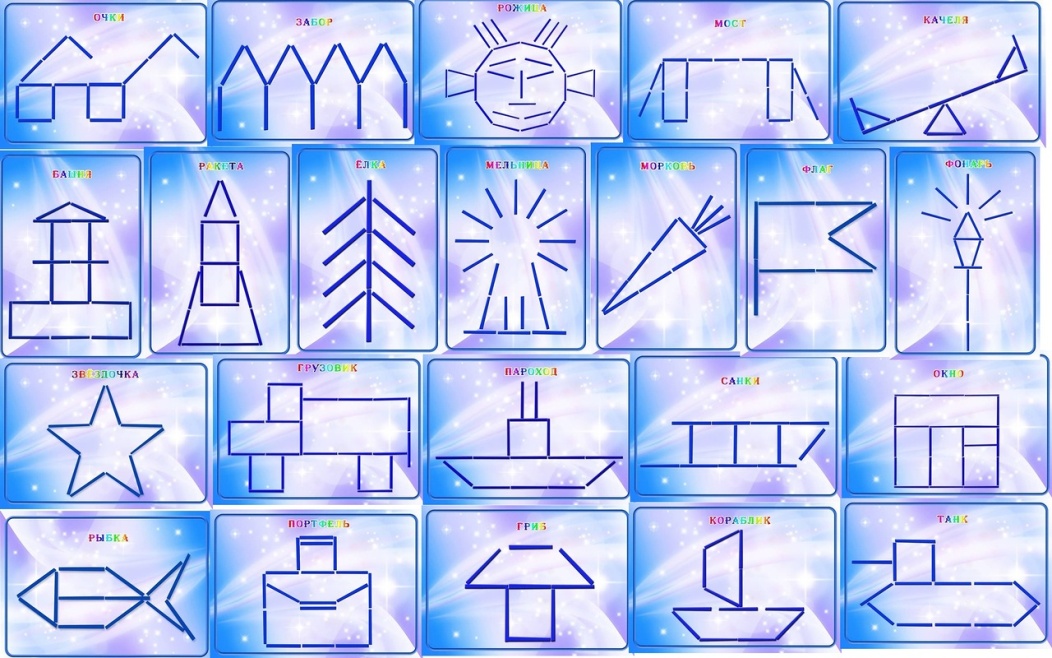 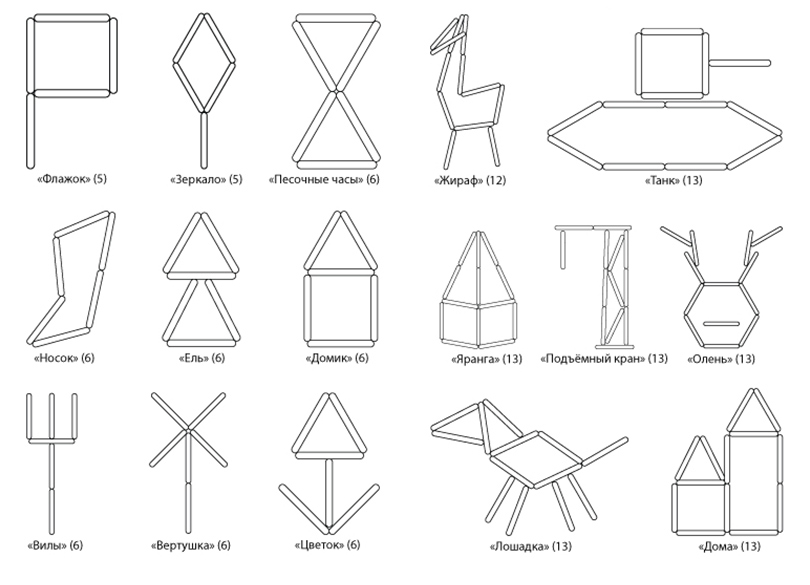 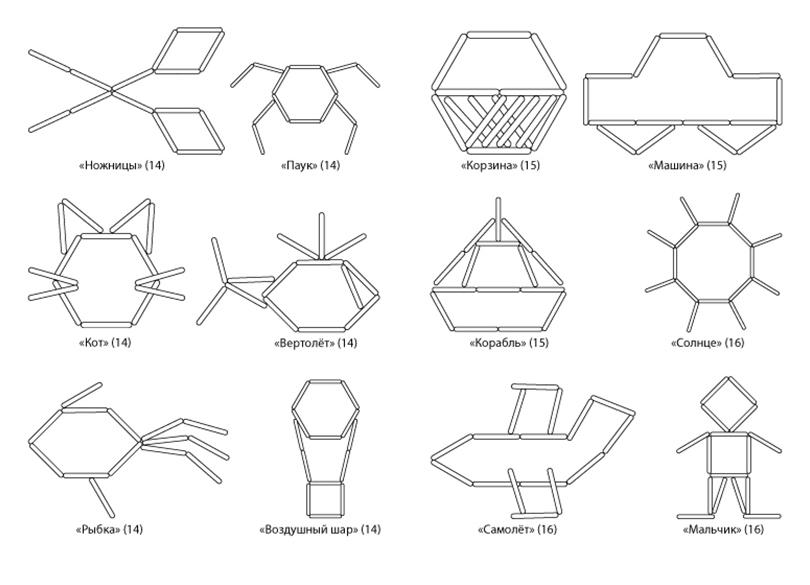 